　　　　　　　僕の絵・自分の世界３１自分の世界も三月になって　思い切って夏に跳んだ赤い世界に心が染まって熱くなった赤い靴　赤い鳥　赤を消せない自分の世界が一旦赤の世界に入ると消すのが大変であるみちお・画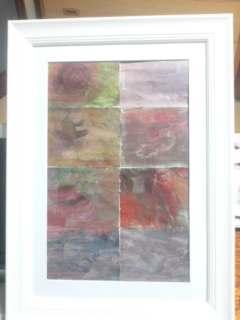 　　　　　　赤い世界に入った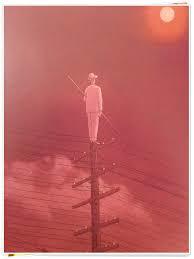 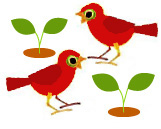 まだ赤が残っている日赤病院に輿石さんを見舞った　生きなさいみちお・画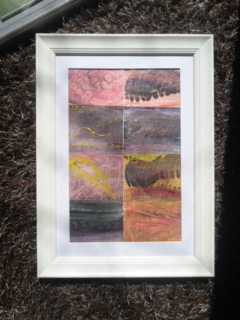 三月　なぜ涙が流れるのだろう赤からブルーに色が変わる自分の世界が　なぜか淡くなる　　なぜ涙が落ちるのだろうねえ　どうしたらいいんだろう友が逝くみちお・画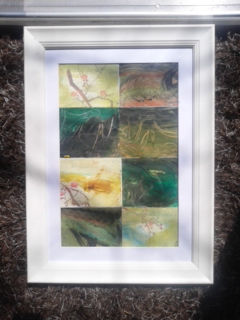 三月別れの時　三月旅立ちの時　三月春日ケーキの包装紙のデザインを借りて　自分の世界に元気を入れた涙は消えた　みちお・画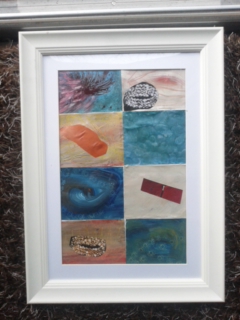 三月なのに　空には花粉が飛ぶまだ色の見えない花粉が飛んでいる水沢山の法水寺がはっきり黄金茶に　輝いている茶色に　色を借りて山をつくって自分の世界を楽しんでいる星雲大師も茶を着て　仏教の現代化斗国際化を目指しているみちお・画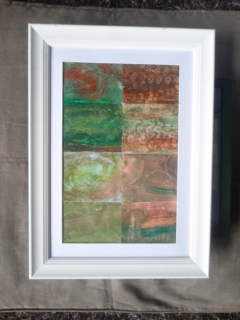 赤は赤でも元気になる赤はいい法水寺から眺めた赤城山　あのゴルフ場は？仏教の説法をうけたわけではない自分の心が落ち着いてきた　自分の世界が見えるようになってきたみちお・画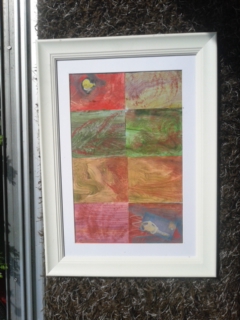 寺院から見た故郷はさすがに自分の心を鎮めた　　　　　望郷　　　　　　寺をのがれいでたる僧のうたひ　　　　　　　しそのうた　　　　　　いざさらば　　　　　　これをこの世のわかれぞと　　　　　　のがれいでゝは住みなれし　　　　　　御寺の蔵裏の白壁の　　　　　　眼にもふたゝび見ゆるかな　　　　　　　　　　　　　　　　　　　　　　島崎藤村みちお・画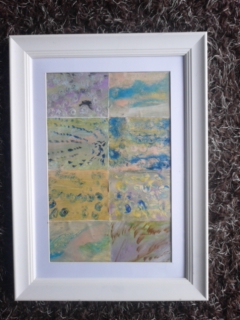 若き日の青年の心は燃えている　誰の自分のせかいなのか呼ぶ　　　　　　　　　　　みちお・画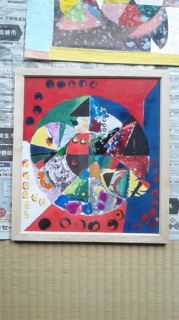 　　　　　　　　　　　　　　　　　　平成二十九年三月　詩日みちお（七十四歳）